	Dnia…………………...	WOJEWÓDZKI FUNDUSZ OCHRONYŚRODOWISKA I GOSPODARKI WODNEJ W KIELCACH al. ks. J. Popiełuszki  41, 25-155 KielceWNIOSEK O DOFINANSOWANIE W FORMIE POŻYCZKI (dla osób fizycznych)Nazwa zadania:Nazwa zadania powinna określać rodzaj prac z podaniem lokalizacji inwestycji – miejscowość  (pełną nazwę zadania należy wpisać w ramce powyżej).* kwota wnioskowanej pożyczki powinna być zgodna z pkt I.9 wnioskuDANE OSOBOWE POŻYCZKOBIORCY / POŻYCZKOBIORCÓW 
(proszę wypełnić zgodnie z dokumentem tożsamości i stanem faktycznym)Dane osoby wyznaczonej do kontaktów ze strony Pożyczkobiorcy/ Pożyczkobiorców w sprawie składanego wniosku Nazwa banku i numer rachunku Wnioskodawcy, na które mają być przekazane środki WFOŚiGW w Kielcach:Pełnomocnik, pełnomocnicy wskazani przez pożyczkobiorców, do podpisania w ich imieniu umowy pożyczki, składania oświadczeń woli (należy dołączyć stosowne pełnomocnictwo do zaciągania zobowiązań, w tym wekslowych  – w formie aktu notarialnego albo w formie pisemnej z podpisami notarialnie poświadczonymi):I.  SZCZEGÓŁOWA CHARAKTERYSTYKA ZADANIA PODLEGAJĄCEGO DOFINANSOWANIU Lokalizacja zadania:Informacja dotycząca sposobu wykorzystania budynku Informacja dotycząca budynku istniejącego/ nowobudowanegoOpis wnioskowanego zadania: Uwagi wyjaśnieniaData rozpoczęcia zadania (planowana data rozpoczęcia prac lub data rozpoczęcia zadania określona w umowie z wykonawcą - dd.mm.rrrr)Data zakończenia zadania (planowana data sporządzenia protokołu odbioru końcowego lub data zakończenia zadania określona w umowie z wykonawcą- dd.mm.rrrr   )Montaż urządzenia wykonywany:Podpisana umowa z wykonawcą zadania:  TAK / NIEStruktura finansowa realizowanego zadania zgodnie z harmonogramem realizacji zadania (brutto):Koszty kwalifikowane zadania muszą być zgodnie z kosztami kwalifikowanymi określonymi w Programie. WYSOKOŚĆ DOFINANSOWANIA, OKRES SPŁATY , FORMA ZABEZPIECZENIA I ZESTAWIENIE DOCHODÓW I WYDATKÓW:Okres spłaty:Forma zabezpieczenia spłaty pożyczkiZestawienie dochodów i wydatków OŚWIADCZENIA WNIOSKODAWCYOświadczam, że posiadam środki własne w wysokości ……. (zł) na realizację zadania (jeśli pożyczka ma być niższa niż 100%). Oświadczam, że przy udzielaniu zamówień na realizację przedmiotowego zadania będę stosował/a zasady równego traktowania, uczciwej konkurencji i przejrzystości, o których mowa w art. 3 ust. 3 ustawy Pzp, poprzez zawieranie umów w formie pisemnej (chyba, że dla danej czynności zastrzeżona jest inna forma) oraz przy zastosowaniu procedury rozeznania rynku.Oświadczam, że nieruchomość, na której jest / będzie realizowane zadanie nie jest wykorzystywana sezonowo.Oświadczam, że wyrażam zgodę na przeprowadzenie kontroli realizacji zadania objętego przedmiotowym wnioskiem, przez przedstawicieli Wojewódzkiego Funduszu Ochrony Środowiska i Gospodarki Wodnej w Kielcach na każdym etapie jego realizacji.Wyrażam zgodę na dostarczanie wszelkiej korespondencji dotyczącej wniosku o dofinansowanie oraz  przyznanego dofinansowania na adres korespondencyjny lub mailowy podany we wniosku, ze skutkiem doręczenia. Przyjmuję na siebie pełną odpowiedzialność za odbiór korespondencji dostarczonej na podany przeze mnie adres korespondencyjny lub mailowy i będę traktować ją jako korespondencję skutecznie doręczoną.Wszystkie podane przeze mnie informacje są prawdziwe i kompletne.Zobowiązuję się do eksploatacji realizowanego zadania zgodnie z instrukcją producenta urządzenia przez okres nie krótszy niż 24 miesiące.Oświadczam, iż planowane zadanie zostanie wykonane zgodnie z obowiązującymi przepisami Ustawy z dnia 7 lipca 1994 r. Prawo budowlane  prawa budowlanego (Dz.U. 2016.290 j.t. z dnia 2016.03.08 ze zmianami).Wyrażam zgodę na weryfikację informacji podanych przeze mnie / przez nas  we wniosku o pożyczkę oraz dokumentów, które załączam wraz z wnioskiem. Upoważniam WFOŚiGW w Kielcach lub podmioty działające na jego zlecenie na podstawie stosownych pełnomocnictw do uzyskania informacji niezbędnych do niniejszej weryfikacji (np. w miejscu zamieszkania, u pracodawcy, w Wydziale Ksiąg Wieczystych Sądu Rejonowego, w Urzędzie Skarbowym).POUCZENIEJestem świadomy/a odpowiedzialności karnej wynikającej z art. 297 § 1 ustawy z dnia 6 czerwca 1997 r. Kodeks karny (Dz. U. z 1997 r., Nr 88, poz. 553, z późn. zm.) za składanie nierzetelnych oświadczeń, o których mowa w art. 297 § 1 ustawy Kodeks karny oraz możliwości utraty pomocy finansowej w ramach umowy pożyczki, jeżeli miały one wpływ na jej udzielenie.Oświadczam, że zapoznałem się z Programem „Dofinansowanie zakupu i montażu przydomowych oczyszczalni ścieków” i akceptuje jego warunki.…………………dnia………..				…………………………………..             Podpis Wnioskodawcy/ WnioskodawcówOświadczenie wyrażenia zgody na przetwarzanie danych osobowychZgodnie z art. 13 Ogólnego Rozporządzenia o Ochronie Danych Osobowych 2016/679 
z dnia 27 kwietnia 2016 r. informujemy, iż:Administratorem Pani/Pana danych osobowych jest Wojewódzki Fundusz Ochrony Środowiska i Gospodarki Wodnej w Kielcach z siedzibą w Kielcach al. ks. Jerzego Popiełuszki 41, 25-155;kontakt z Inspektorem Ochrony Danych w WFOŚiGW w Kielcach możliwy jest pod numerem tel. nr. 413335244 lub adresem email: m.chaba@wfos.com.plPani/Pana dane osobowe przetwarzane będą w celu i zakresie niezbędnym do:
- podjęcia przez Fundusz niezbędnych działań związanych z rozpatrzeniem wniosku 
o przyznanie dotacji / pożyczki (w tym badanie zdolności kredytowej),- wykonywania niezbędnych zadań realizowanych przez WFOŚiGW w Kielcach związanych z przyznaniem dotacji / pożyczki, wynikających z przepisów prawa,- kontrolnym, rozliczeniowym i korespondencyjnym,na podstawie art. 6 ust. 1 lit. a, b, d, Ogólnego Rozporządzenia o Ochronie Danych Osobowych 2016/679 z dnia 27 kwietnia 2016 r.Pani/Pana dane osobowe przechowywane i przetwarzane będą przez okres 5 lat:- w przypadku złożenia wniosku, który nie zostanie zakończony podpisaniem umowy (ocena negatywna, rezygnacja) – liczonych od początku roku następnego, w którym wniosek został złożony,- w przypadku podpisania umowy liczonych od początku roku następnego, w którym umowa została rozliczona (zakończona).posiada Pani/Pan prawo do: żądania dostępu do swoich danych osobowych, prawo do ich sprostowania, usunięcia lub ograniczenia przetwarzania, prawo do wniesienia sprzeciwu wobec przetwarzania, prawo do przenoszenia danych, prawo do cofnięcia zgody w dowolnym momencie z tym, że wycofanie zgody nie będzie miało wpływu na zgodność z prawem przetwarzania na podstawie zgody przed jej wycofaniem,Pana/Pani dane nie będą poddane zautomatyzowanemu podejmowaniu decyzji (profilowaniu),ma Pani/Pan prawo wniesienia skargi do organu nadzorczego,podanie danych osobowych jest warunkiem zawarcia umowy lub rozpatrzenia wniosku i jest dobrowolne, niepodanie danych w zakresie wymaganym będzie skutkować brakiem możliwości rozpatrzenia wniosku lub zawarcia umowy,Pani/Pana dane osobowe mogą być udostępniane/przekazane, podmiotom uprawnionym do uzyskania danych, jeżeli jest to niezbędne dla zrealizowania uprawnienia lub spełnienia obowiązku wynikającego z przepisu prawa oraz jest to niezbędne do wykonania określonych prawem zadań realizowanych dla dobra publicznego tj. Policja, Sąd, Prokuratura, Urząd Skarbowy oraz np. Ministerstwo Środowiska itp.Pani/Pana dane osobowe mogą być przetwarzane na zlecenie Funduszu przez następujące kategorie odbiorców danych: banki, podmioty świadczące obsługę prawną, podmioty wspomagające obsługę informatyczną, firmy świadczące usługi pocztowe, firmy audytowe oraz podmioty zapewniające bezpieczeństwo funkcjonowania WFOŚiGW w Kielcach.W związku z powyższym oświadczam, że wyrażam zgodę na przetwarzanie przez Wojewódzki Fundusz Ochrony Środowiska i Gospodarki Wodnej w Kielcach al. ks. Jerzego Popiełuszki 41, 25-155 Kielce moich danych osobowych wymaganych w w/w celach.      .....................................			….................................................	             miejscowość, data			   czytelny podpis Wnioskodawcy/ówUWAGA: Dofinansowaniem objęte zostaną zadania, dla których złożony zostanie komplet wymaganych dokumentów. - Prosimy o dokładne i czytelne wypełnienie niniejszego wniosku, oraz o załączenie wszystkich wymaganych dokumentów.                                              Należy wypełnić dla każdego z pożyczkobiorców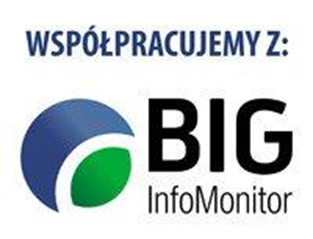 Treść wzorcowego upoważnienia konsumenta, które winien posiadać podmiot występujący do Biura Informacji Gospodarczej InfoMonitor S.A. o pozyskanie i ujawnienie informacji gospodarczych oraz danych gospodarczych z Biura Informacji Kredytowej S.A. i Związku Banków PolskichUPOWAŻNIENIE Na podstawie art. 24 ust. 1 ustawy z dnia 9 kwietnia 2010 roku o udostępnianiu informacji gospodarczych i wymianie danych gospodarczych (tj. Dz.U.2014 poz. 1015 ze. zm.) oraz na podstawie art. 105 ust. 4a i 4a1 ustawy z dnia 29 sierpnia 1997 roku - Prawo bankowe (tj. Dz.U.2017 poz. 1876 ze zm.) w związku z art. 13 ustawy o udostępnianiu informacji gospodarczych i wymianie danych gospodarczychdo pozyskania z Biura Informacji Gospodarczej InfoMonitor S.A. z siedzibą w Warszawie przy ul. Jacka Kaczmarskiego 77 (BIG InfoMonitor) dotyczących mnie informacji gospodarczych oraz do pozyskania za pośrednictwem BIG InfoMonitor danych gospodarczych z Biura Informacji Kredytowej S.A. (BIK) i Związku Banków Polskich (ZBP) dotyczących mojego wymagalnego od co najmniej 60 dni zadłużenia wobec banków lub instytucji upoważnionych do udzielania kredytów, przekraczającego 200 złotych (dwieście złotych) lub braku danych o takim zadłużeniu.Jednocześnie upoważniam ww. przedsiębiorcę do pozyskania z BIG InfoMonitor informacji dotyczących składanych zapytań na mój temat do Rejestru BIG InfoMonitor w ciągu ostatnich 12 miesięcy.Data i podpis KonsumentaInformacja przeznaczona dla konsumentaZASADY WYPEŁNIANIA UPOWAŻNIEŃSpis wymaganych załączników do składanego Wniosku (wstawić „X”):Wypełnia WFOŚiGW w Kielcach: Data wpływu do biura obsługi,  numer wniosku 
o dofinansowanieWniosek dla Programu dla osób fizycznych„Dofinansowanie zakupui montażu przydomowych oczyszczalni ścieków”ze środków Wojewódzkiego Funduszu Ochrony Środowiska i Gospodarki Wodnej w KielcachWniosek dla Programu dla osób fizycznych„Dofinansowanie zakupui montażu przydomowych oczyszczalni ścieków”ze środków Wojewódzkiego Funduszu Ochrony Środowiska i Gospodarki Wodnej w KielcachWNIOSKOWANA KWOTA POŻYCZKI* Pożyczkobiorca IPożyczkobiorca IPożyczkobiorca IPożyczkobiorca IPożyczkobiorca IPożyczkobiorca IPożyczkobiorca IPożyczkobiorca IPożyczkobiorca IPożyczkobiorca IPożyczkobiorca IPożyczkobiorca IPożyczkobiorca IIPożyczkobiorca IIPożyczkobiorca IIPożyczkobiorca IIPożyczkobiorca IIPożyczkobiorca IIPożyczkobiorca IIPożyczkobiorca IIPożyczkobiorca IIPożyczkobiorca IIPożyczkobiorca IIPożyczkobiorca IIImię / ImionaNazwiskoNr PESELlub nr paszportu w przypadku braku nr PESELDane adresowe – adres zamieszkania (adres do korespondencji)ul.ul.ul.ul.ul.ul. ul. ul. ul. ul. Dane adresowe – adres zamieszkania (adres do korespondencji)Nr domu/ mieszkaniaNr domu/ mieszkaniaNr domu/ mieszkaniaNr domu/ mieszkaniaNr domu/ mieszkaniaNr domu/ mieszkaniaNr domu/ mieszkaniaNr domu/ mieszkaniaNr domu/ mieszkaniaNr domu/ mieszkaniaDane adresowe – adres zamieszkania (adres do korespondencji)MiejscowośćMiejscowośćMiejscowośćMiejscowośćMiejscowośćMiejscowośćMiejscowośćMiejscowośćMiejscowośćMiejscowośćDane adresowe – adres zamieszkania (adres do korespondencji)Kod pocztowy:Kod pocztowy:Kod pocztowy:Kod pocztowy:Kod pocztowy:Kod pocztowy:Kod pocztowy:Kod pocztowy:Kod pocztowy:Kod pocztowy:Dane adresowe – adres zameldowania (w sytuacji gdy jest inny niż wskazany powyżej)ul.ul.ul.ul.ul.ul.ul.ul.ul.ul.Dane adresowe – adres zameldowania (w sytuacji gdy jest inny niż wskazany powyżej)Nr domu/ mieszkaniaNr domu/ mieszkaniaNr domu/ mieszkaniaNr domu/ mieszkaniaNr domu/ mieszkaniaNr domu/ mieszkaniaNr domu/ mieszkaniaNr domu/ mieszkaniaNr domu/ mieszkaniaNr domu/ mieszkaniaDane adresowe – adres zameldowania (w sytuacji gdy jest inny niż wskazany powyżej)MiejscowośćMiejscowośćMiejscowośćMiejscowośćMiejscowośćMiejscowośćMiejscowośćMiejscowośćMiejscowośćMiejscowośćDane adresowe – adres zameldowania (w sytuacji gdy jest inny niż wskazany powyżej)Kod pocztowy:Kod pocztowy:Kod pocztowy:Kod pocztowy:Kod pocztowy:Kod pocztowy:Kod pocztowy:Kod pocztowy:Kod pocztowy:Kod pocztowy:E-mailNr telefonuImię i nazwisko Numer telefonu                    Fax E–mail                        Nazwa bankuNazwa bankuNazwa bankuNazwa bankuNazwa bankuNazwa bankuNazwa bankuNazwa bankuNazwa bankuNazwa bankuNazwa bankuNazwa bankuNazwa bankuNazwa bankuNazwa bankuNazwa bankuNazwa bankuNazwa bankuNazwa bankuNazwa bankuNazwa bankuNazwa bankuNazwa bankuNazwa bankuNazwa bankuNazwa bankuNazwa bankuNazwa bankuNazwa bankuNazwa bankuNazwa bankuNazwa bankuNr rachunkuNr rachunkuNr rachunkuNr rachunkuNr rachunkuNr rachunkuNr rachunkuNr rachunkuNr rachunkuNr rachunkuNr rachunkuNr rachunkuNr rachunkuNr rachunkuNr rachunkuNr rachunkuNr rachunkuNr rachunkuNr rachunkuNr rachunkuNr rachunkuNr rachunkuNr rachunkuNr rachunkuNr rachunkuNr rachunkuNr rachunkuNr rachunkuNr rachunkuNr rachunkuNr rachunkuNr rachunkuImięNazwiskoPESELPowiat:Miejscowość:Gmina:Ulica/nr domu:Gmina:Nr ewidencyjny działki:Numer Księgi Wieczystej (działki na której ma być realizowana inwestycja) prowadzonej przez Sąd Rejonowy – podać nazwę miejscowości:Numer Księgi Wieczystej (działki na której ma być realizowana inwestycja) prowadzonej przez Sąd Rejonowy – podać nazwę miejscowości:Budynek istniejącyDotychczasowy sposób odprowadzania ściekówBudynek nowobudowanyBudynek mieszkalny jednorodzinnyIlość osób zamieszkujących/ przepustowość oczyszczalni [m3/d]Budynek mieszkalny wielorodzinnyIlość osób zamieszkujących/ przepustowość oczyszczalni [m3/d]WyszczególnienieWyszczególnieniePowierzchnia użytkowa ogółem budynku (m2)Powierzchnia pod działalność gospodarczą (m2) Krótki opis wybranego przedsięwzięciaDodatkowe uwagi, wyjaśnienia:SamodzielniePrzez uprawnioną firmę Jeżeli tak proszę podać  nazwę firmy montującej urządzenie / wykonującej zadanie:Koszt całkowity zadania (w zł.)Koszt kwalifikowany zadania (w zł.)WyszczególnienieWyszczególnienieFINANSOWANIE ZADANIA W LATACHFINANSOWANIE ZADANIA W LATACHŹródło finansowaniaŹródło finansowaniaPoniesione do końca roku poprzedniegoPoniesione, planowane do poniesienia 
w roku bieżącym1. Środki własne Wnioskodawcy1. Środki własne Wnioskodawcy2. Dofinansowanie WFOŚiGW        w Kielcach (wnioskowane)2. Dofinansowanie WFOŚiGW        w Kielcach (wnioskowane)3. Inne (podać jakie)Razem (1+2+3)Razem (1+2+3)Wysokość dofinansowania w ramach pożyczki (w zł.)Wysokość dofinansowania w ramach pożyczki (w zł.)Wysokość dofinansowania w ramach pożyczki (w zł.)Lp.Termin wypłatyKwota transzyWypłata pożyczki:(planowane terminy i wysokości transz pożyczki)1Wypłata pożyczki:(planowane terminy i wysokości transz pożyczki)2Wypłata pożyczki:(planowane terminy i wysokości transz pożyczki)3Wypłata pożyczki:(planowane terminy i wysokości transz pożyczki)4Okres spłaty – ilość latOkres spłaty – ilość latPlanowana data pierwszej raty kapitałowejPlanowana data pierwszej raty kapitałowejCzęstotliwość spłat rat kapitałowych pożyczki Częstotliwość spłat rat kapitałowych pożyczki UWAGA:Ostateczny harmonogram spłaty zależny będzie od zdolności kredytowej Wnioskodawcy oraz od czasu oceny i zatwierdzenia Wniosku do dofinansowania.UWAGA:Ostateczny harmonogram spłaty zależny będzie od zdolności kredytowej Wnioskodawcy oraz od czasu oceny i zatwierdzenia Wniosku do dofinansowania.UWAGA:Ostateczny harmonogram spłaty zależny będzie od zdolności kredytowej Wnioskodawcy oraz od czasu oceny i zatwierdzenia Wniosku do dofinansowania.UWAGA:Ostateczny harmonogram spłaty zależny będzie od zdolności kredytowej Wnioskodawcy oraz od czasu oceny i zatwierdzenia Wniosku do dofinansowania.Proponowana forma zabezpieczenia pożyczki: Proponowana forma zabezpieczenia pożyczki: Proponowana forma zabezpieczenia pożyczki: Proponowana forma zabezpieczenia pożyczki: Lp.Rodzaj zabezpieczeniaRodzaj zabezpieczeniaZaznaczyć    „x” 1.hipotekahipoteka2.zastaw rejestrowyzastaw rejestrowy3.weksel własny in blancoweksel własny in blanco4.gwarancja bankowagwarancja bankowa5.kaucja  kaucja  6.poręczenieporęczenie7.oświadczenie notarialne o poddaniu się rygorowi egzekucji w myśl art. 777 § 1 k.p.coświadczenie notarialne o poddaniu się rygorowi egzekucji w myśl art. 777 § 1 k.p.c8.ewentualnie zabezpieczenie w innej formie zaproponowane przez Wnioskodawcę i zaakceptowane przez FunduszSzczegółowy opis wybranych zabezpieczeń (np. w przypadku hipoteki nr Księgi Wieczystej nieruchomości na której ma być ustanowiona hipoteka, poręczenie od kogo, itp)Uwaga: w przypadku poręczenia należy dostarczyć załącznik K1 podpisany przez poręczyciela wraz z dokumentami potwierdzającymi źródło uzyskiwanych dochodów 
i ich wysokość.Informacje o pożyczkobiorcy/ pożyczkobiorcachInformacje o pożyczkobiorcy/ pożyczkobiorcachInformacje o pożyczkobiorcy/ pożyczkobiorcachInformacje o pożyczkobiorcy/ pożyczkobiorcachInformacje o pożyczkobiorcy/ pożyczkobiorcachInformacje o pożyczkobiorcy/ pożyczkobiorcachImię i nazwisko pożyczkobiorcyImię i nazwisko pożyczkobiorcyStan cywilnyForma uzyskiwania dochodówForma uzyskiwania dochodów1.2.3.4.Jeśli Pożyczkobiorca pozostaje w związku małżeńskim, to czy posiada rozdzielność majątkową? (wpisać tak/nie)Jeśli Pożyczkobiorca pozostaje w związku małżeńskim, to czy posiada rozdzielność majątkową? (wpisać tak/nie)Jeśli Pożyczkobiorca pozostaje w związku małżeńskim, to czy posiada rozdzielność majątkową? (wpisać tak/nie)Jeśli Pożyczkobiorca pozostaje w związku małżeńskim, to czy posiada rozdzielność majątkową? (wpisać tak/nie)Liczba osób w gospodarstwie domowym – pozostających na utrzymaniu pożyczkobiorcy (należy wpisać ilość osób wraz z pożyczkobiorcą, następnie poniżej stopień pokrewieństwa w do pożyczkobiorcy):Liczba osób w gospodarstwie domowym – pozostających na utrzymaniu pożyczkobiorcy (należy wpisać ilość osób wraz z pożyczkobiorcą, następnie poniżej stopień pokrewieństwa w do pożyczkobiorcy):Liczba osób w gospodarstwie domowym – pozostających na utrzymaniu pożyczkobiorcy (należy wpisać ilość osób wraz z pożyczkobiorcą, następnie poniżej stopień pokrewieństwa w do pożyczkobiorcy):Liczba osób w gospodarstwie domowym – pozostających na utrzymaniu pożyczkobiorcy (należy wpisać ilość osób wraz z pożyczkobiorcą, następnie poniżej stopień pokrewieństwa w do pożyczkobiorcy):Liczba osób w gospodarstwie domowym – pozostających na utrzymaniu pożyczkobiorcy (należy wpisać ilość osób wraz z pożyczkobiorcą, następnie poniżej stopień pokrewieństwa w do pożyczkobiorcy):Stopień pokrewieństwaStopień pokrewieństwaStopień pokrewieństwaStopień pokrewieństwaStopień pokrewieństwa1.2.3.4.5.6.Dochody pożyczkobiorcy/ pożyczkobiorcówDochody pożyczkobiorcy/ pożyczkobiorcówDochody pożyczkobiorcy/ pożyczkobiorcówDochody pożyczkobiorcy/ pożyczkobiorcówDochody pożyczkobiorcy/ pożyczkobiorcówDochody pożyczkobiorcy/ pożyczkobiorcówKwota dochodu podstawowego netto średnio miesięcznegoKwota dochodu podstawowego netto średnio miesięcznegoKwota dochodu innego niż podstawowyKwota dochodu innego niż podstawowy1.Pożyczkobiorca 12.Pożyczkobiorca 23.Pożyczkobiorca 3 4.Pożyczkobiorca 4Wydatki stałe i posiadane zobowiązania finansowe pożyczkobiorców i gospodarstwa domowegoWydatki stałe i posiadane zobowiązania finansowe pożyczkobiorców i gospodarstwa domowegoWydatki stałe i posiadane zobowiązania finansowe pożyczkobiorców i gospodarstwa domowegoWydatki stałe i posiadane zobowiązania finansowe pożyczkobiorców i gospodarstwa domowegoWydatki stałe i posiadane zobowiązania finansowe pożyczkobiorców i gospodarstwa domowegoWydatki stałe i posiadane zobowiązania finansowe pożyczkobiorców i gospodarstwa domowegoStałe miesięczne wydatki socjalno – bytowe gospodarstwa domowego (żywność, odzież obuwie, edukacja, koszty eksploatacji domu, czynsz, telefon, koszty transportu, inne)Stałe miesięczne wydatki socjalno – bytowe gospodarstwa domowego (żywność, odzież obuwie, edukacja, koszty eksploatacji domu, czynsz, telefon, koszty transportu, inne)Stałe miesięczne wydatki socjalno – bytowe gospodarstwa domowego (żywność, odzież obuwie, edukacja, koszty eksploatacji domu, czynsz, telefon, koszty transportu, inne)Stałe miesięczne wydatki socjalno – bytowe gospodarstwa domowego (żywność, odzież obuwie, edukacja, koszty eksploatacji domu, czynsz, telefon, koszty transportu, inne)Zobowiązania (np. raty spłacanych kredytów, pożyczek, alimenty – należy wpisać rodzaj, liczbę kredytów i kwoty)Zobowiązania (np. raty spłacanych kredytów, pożyczek, alimenty – należy wpisać rodzaj, liczbę kredytów i kwoty)Zobowiązania (np. raty spłacanych kredytów, pożyczek, alimenty – należy wpisać rodzaj, liczbę kredytów i kwoty)Zobowiązania (np. raty spłacanych kredytów, pożyczek, alimenty – należy wpisać rodzaj, liczbę kredytów i kwoty)Kwota miesięczna spłatyPozostały okres spłaty1234Udzielone poręczenia  (np. kredytu, pożyczki)Udzielone poręczenia  (np. kredytu, pożyczki)Udzielone poręczenia  (np. kredytu, pożyczki)Udzielone poręczenia  (np. kredytu, pożyczki)Kwota na jaka zostało udzielone poręczenieOkres na jaki zostało udzielone poręczenieDane Konsumenta (Pożyczkobiorcy)Dane Konsumenta (Pożyczkobiorcy)Dane Konsumenta (Pożyczkobiorcy)Dane Konsumenta (Pożyczkobiorcy)Dane Konsumenta (Pożyczkobiorcy)Dane Konsumenta (Pożyczkobiorcy)Dane Konsumenta (Pożyczkobiorcy)Imię i nazwiskoAdres zamieszkaniaAdres zameldowaniaData urodzeniaNr i seria dok. toż.PESELnie wypełnia się w przypadku obcokrajowca nie posiadającego nr PESELnie wypełnia się w przypadku obcokrajowca nie posiadającego nr PESELnie wypełnia się w przypadku obcokrajowca nie posiadającego nr PESELJa,(imię i nazwisko konsumenta)(imię i nazwisko konsumenta)(imię i nazwisko konsumenta)niniejszym upoważniam:niniejszym upoważniam:WOJEWÓDZKI FUNDUSZ OCHRONY ŚRODOWISKA I GOSPODARKI WODNEJ W KIELCACH, al. ks. J. Popiełuszki 41, 25-155 Kielceniniejszym upoważniam:niniejszym upoważniam:(firma, adres przedsiębiorcy, który występuje o ujawnienie informacji do BIG InfoMonitor S.A)Administratorem Pani/Pana danych osobowych jest:Administratorem Pani/Pana danych osobowych jest:________________(dane podmiotu pytającego)________________(dane podmiotu pytającego)BIG InfoMonitor S.A.Biuro Informacji Kredytowej S.A.Biuro Informacji Kredytowej S.A.Związek Banków PolskichZ Administratorem można się skontaktować poprzez adres e-mail, lub pisemnie (adres siedziby Administratora):Z Administratorem można się skontaktować poprzez adres e-mail, lub pisemnie (adres siedziby Administratora):________________________________info@big.plinfo@bik.plinfo@bik.plkontakt@zbp.plWyznaczeni zostali inspektorzy ochrony danych, z którym można się skontaktować poprzez adres poczty elektronicznej lub pisemnie (adres siedziby Administratora)Wyznaczeni zostali inspektorzy ochrony danych, z którym można się skontaktować poprzez adres poczty elektronicznej lub pisemnie (adres siedziby Administratora)________________*jeżeli został wyznaczony________________*jeżeli został wyznaczonyiod@big.pliod@bik.pliod@bik.pliod@zbp.plZ inspektorem ochrony danych można się kontaktować we wszystkich sprawach dotyczących przetwarzania danych osobowych oraz korzystania z praw związanych z przetwarzaniem danych.Z inspektorem ochrony danych można się kontaktować we wszystkich sprawach dotyczących przetwarzania danych osobowych oraz korzystania z praw związanych z przetwarzaniem danych.Z inspektorem ochrony danych można się kontaktować we wszystkich sprawach dotyczących przetwarzania danych osobowych oraz korzystania z praw związanych z przetwarzaniem danych.Z inspektorem ochrony danych można się kontaktować we wszystkich sprawach dotyczących przetwarzania danych osobowych oraz korzystania z praw związanych z przetwarzaniem danych.Z inspektorem ochrony danych można się kontaktować we wszystkich sprawach dotyczących przetwarzania danych osobowych oraz korzystania z praw związanych z przetwarzaniem danych.Z inspektorem ochrony danych można się kontaktować we wszystkich sprawach dotyczących przetwarzania danych osobowych oraz korzystania z praw związanych z przetwarzaniem danych.Z inspektorem ochrony danych można się kontaktować we wszystkich sprawach dotyczących przetwarzania danych osobowych oraz korzystania z praw związanych z przetwarzaniem danych.Z inspektorem ochrony danych można się kontaktować we wszystkich sprawach dotyczących przetwarzania danych osobowych oraz korzystania z praw związanych z przetwarzaniem danych.Pani/Pana dane będą przetwarzane przez:Wierzyciela w celu pozyskania informacji gospodarczych, danych gospodarczych lub weryfikacji wiarygodności płatniczej na podstawie udzielonego przez Panią/Pana upoważnienia.Wierzyciela w celu pozyskania informacji gospodarczych, danych gospodarczych lub weryfikacji wiarygodności płatniczej na podstawie udzielonego przez Panią/Pana upoważnienia.BIG InfoMonitor, w celu udostępnienia informacji gospodarczych oraz prowadzenia Rejestru Zapytań, co stanowi uzasadniony interes Administratora danych, będący podstawą przetwarzania Pani/Pana danych osobowych.BIG InfoMonitor, w celu udostępnienia informacji gospodarczych oraz prowadzenia Rejestru Zapytań, co stanowi uzasadniony interes Administratora danych, będący podstawą przetwarzania Pani/Pana danych osobowych.BIG InfoMonitor, w celu udostępnienia informacji gospodarczych oraz prowadzenia Rejestru Zapytań, co stanowi uzasadniony interes Administratora danych, będący podstawą przetwarzania Pani/Pana danych osobowych.BIK i ZBP w celu, udostępnienia danych gospodarczych, co stanowi uzasadniony interes Administratora danych, będący podstawa przetwarzania Pani/Pana danych osobowych.BIK i ZBP w celu, udostępnienia danych gospodarczych, co stanowi uzasadniony interes Administratora danych, będący podstawa przetwarzania Pani/Pana danych osobowych.Wierzyciel, BIG InfoMonitor, BIK oraz ZBP przetwarzają Pani/Pana dane osobowe w zakresie: imię, nazwisko, adres zamieszkania, adres zameldowania, data urodzenia, numer PESEL, nr dokumentu tożsamości.Przysługuje Pani/Panu prawo dostępu do Pani/Pana danych oraz prawo żądania ich sprostowania, usunięcia, ograniczenia przetwarzania. W zakresie, w jakim podstawą przetwarzania Pani/Pana danych osobowych jest przesłanka prawnie uzasadnionego interesu Administratora, przysługuje Pani/Panu prawo wniesienia sprzeciwu wobec przetwarzania Pani/Pana danych osobowych.W zakresie, w jakim podstawą przetwarzania Pani/Pana danych osobowych jest zgoda, ma Pani/Pan prawo wycofania zgody. Wycofanie zgody nie ma wpływu na zgodność z prawem przetwarzania, którego dokonano na podstawie zgody przed jej wycofaniem. W zakresie, w jakim Pani/Pana dane są przetwarzane na podstawie zgody przysługuje Pani/Panu także prawo do przenoszenia danych osobowych, tj. do otrzymania od Administratora Pani/Pana danych osobowych, w ustrukturyzowanym, powszechnie używanym formacie nadającym się do odczytu maszynowego. Może Pani/Pan przesłać te dane innemu administratorowi danych. Uprawnienie do przenoszenia danych nie dotyczy danych, które stanowią tajemnicę przedsiębiorstwa Wierzyciela. Przysługuje Pani/Panu również prawo wniesienia skargi do organu nadzorczego zajmującego się ochroną danych osobowych.Wierzyciel, BIG InfoMonitor, BIK oraz ZBP przetwarzają Pani/Pana dane osobowe w zakresie: imię, nazwisko, adres zamieszkania, adres zameldowania, data urodzenia, numer PESEL, nr dokumentu tożsamości.Przysługuje Pani/Panu prawo dostępu do Pani/Pana danych oraz prawo żądania ich sprostowania, usunięcia, ograniczenia przetwarzania. W zakresie, w jakim podstawą przetwarzania Pani/Pana danych osobowych jest przesłanka prawnie uzasadnionego interesu Administratora, przysługuje Pani/Panu prawo wniesienia sprzeciwu wobec przetwarzania Pani/Pana danych osobowych.W zakresie, w jakim podstawą przetwarzania Pani/Pana danych osobowych jest zgoda, ma Pani/Pan prawo wycofania zgody. Wycofanie zgody nie ma wpływu na zgodność z prawem przetwarzania, którego dokonano na podstawie zgody przed jej wycofaniem. W zakresie, w jakim Pani/Pana dane są przetwarzane na podstawie zgody przysługuje Pani/Panu także prawo do przenoszenia danych osobowych, tj. do otrzymania od Administratora Pani/Pana danych osobowych, w ustrukturyzowanym, powszechnie używanym formacie nadającym się do odczytu maszynowego. Może Pani/Pan przesłać te dane innemu administratorowi danych. Uprawnienie do przenoszenia danych nie dotyczy danych, które stanowią tajemnicę przedsiębiorstwa Wierzyciela. Przysługuje Pani/Panu również prawo wniesienia skargi do organu nadzorczego zajmującego się ochroną danych osobowych.Wierzyciel, BIG InfoMonitor, BIK oraz ZBP przetwarzają Pani/Pana dane osobowe w zakresie: imię, nazwisko, adres zamieszkania, adres zameldowania, data urodzenia, numer PESEL, nr dokumentu tożsamości.Przysługuje Pani/Panu prawo dostępu do Pani/Pana danych oraz prawo żądania ich sprostowania, usunięcia, ograniczenia przetwarzania. W zakresie, w jakim podstawą przetwarzania Pani/Pana danych osobowych jest przesłanka prawnie uzasadnionego interesu Administratora, przysługuje Pani/Panu prawo wniesienia sprzeciwu wobec przetwarzania Pani/Pana danych osobowych.W zakresie, w jakim podstawą przetwarzania Pani/Pana danych osobowych jest zgoda, ma Pani/Pan prawo wycofania zgody. Wycofanie zgody nie ma wpływu na zgodność z prawem przetwarzania, którego dokonano na podstawie zgody przed jej wycofaniem. W zakresie, w jakim Pani/Pana dane są przetwarzane na podstawie zgody przysługuje Pani/Panu także prawo do przenoszenia danych osobowych, tj. do otrzymania od Administratora Pani/Pana danych osobowych, w ustrukturyzowanym, powszechnie używanym formacie nadającym się do odczytu maszynowego. Może Pani/Pan przesłać te dane innemu administratorowi danych. Uprawnienie do przenoszenia danych nie dotyczy danych, które stanowią tajemnicę przedsiębiorstwa Wierzyciela. Przysługuje Pani/Panu również prawo wniesienia skargi do organu nadzorczego zajmującego się ochroną danych osobowych.Wierzyciel, BIG InfoMonitor, BIK oraz ZBP przetwarzają Pani/Pana dane osobowe w zakresie: imię, nazwisko, adres zamieszkania, adres zameldowania, data urodzenia, numer PESEL, nr dokumentu tożsamości.Przysługuje Pani/Panu prawo dostępu do Pani/Pana danych oraz prawo żądania ich sprostowania, usunięcia, ograniczenia przetwarzania. W zakresie, w jakim podstawą przetwarzania Pani/Pana danych osobowych jest przesłanka prawnie uzasadnionego interesu Administratora, przysługuje Pani/Panu prawo wniesienia sprzeciwu wobec przetwarzania Pani/Pana danych osobowych.W zakresie, w jakim podstawą przetwarzania Pani/Pana danych osobowych jest zgoda, ma Pani/Pan prawo wycofania zgody. Wycofanie zgody nie ma wpływu na zgodność z prawem przetwarzania, którego dokonano na podstawie zgody przed jej wycofaniem. W zakresie, w jakim Pani/Pana dane są przetwarzane na podstawie zgody przysługuje Pani/Panu także prawo do przenoszenia danych osobowych, tj. do otrzymania od Administratora Pani/Pana danych osobowych, w ustrukturyzowanym, powszechnie używanym formacie nadającym się do odczytu maszynowego. Może Pani/Pan przesłać te dane innemu administratorowi danych. Uprawnienie do przenoszenia danych nie dotyczy danych, które stanowią tajemnicę przedsiębiorstwa Wierzyciela. Przysługuje Pani/Panu również prawo wniesienia skargi do organu nadzorczego zajmującego się ochroną danych osobowych.Wierzyciel, BIG InfoMonitor, BIK oraz ZBP przetwarzają Pani/Pana dane osobowe w zakresie: imię, nazwisko, adres zamieszkania, adres zameldowania, data urodzenia, numer PESEL, nr dokumentu tożsamości.Przysługuje Pani/Panu prawo dostępu do Pani/Pana danych oraz prawo żądania ich sprostowania, usunięcia, ograniczenia przetwarzania. W zakresie, w jakim podstawą przetwarzania Pani/Pana danych osobowych jest przesłanka prawnie uzasadnionego interesu Administratora, przysługuje Pani/Panu prawo wniesienia sprzeciwu wobec przetwarzania Pani/Pana danych osobowych.W zakresie, w jakim podstawą przetwarzania Pani/Pana danych osobowych jest zgoda, ma Pani/Pan prawo wycofania zgody. Wycofanie zgody nie ma wpływu na zgodność z prawem przetwarzania, którego dokonano na podstawie zgody przed jej wycofaniem. W zakresie, w jakim Pani/Pana dane są przetwarzane na podstawie zgody przysługuje Pani/Panu także prawo do przenoszenia danych osobowych, tj. do otrzymania od Administratora Pani/Pana danych osobowych, w ustrukturyzowanym, powszechnie używanym formacie nadającym się do odczytu maszynowego. Może Pani/Pan przesłać te dane innemu administratorowi danych. Uprawnienie do przenoszenia danych nie dotyczy danych, które stanowią tajemnicę przedsiębiorstwa Wierzyciela. Przysługuje Pani/Panu również prawo wniesienia skargi do organu nadzorczego zajmującego się ochroną danych osobowych.Wierzyciel, BIG InfoMonitor, BIK oraz ZBP przetwarzają Pani/Pana dane osobowe w zakresie: imię, nazwisko, adres zamieszkania, adres zameldowania, data urodzenia, numer PESEL, nr dokumentu tożsamości.Przysługuje Pani/Panu prawo dostępu do Pani/Pana danych oraz prawo żądania ich sprostowania, usunięcia, ograniczenia przetwarzania. W zakresie, w jakim podstawą przetwarzania Pani/Pana danych osobowych jest przesłanka prawnie uzasadnionego interesu Administratora, przysługuje Pani/Panu prawo wniesienia sprzeciwu wobec przetwarzania Pani/Pana danych osobowych.W zakresie, w jakim podstawą przetwarzania Pani/Pana danych osobowych jest zgoda, ma Pani/Pan prawo wycofania zgody. Wycofanie zgody nie ma wpływu na zgodność z prawem przetwarzania, którego dokonano na podstawie zgody przed jej wycofaniem. W zakresie, w jakim Pani/Pana dane są przetwarzane na podstawie zgody przysługuje Pani/Panu także prawo do przenoszenia danych osobowych, tj. do otrzymania od Administratora Pani/Pana danych osobowych, w ustrukturyzowanym, powszechnie używanym formacie nadającym się do odczytu maszynowego. Może Pani/Pan przesłać te dane innemu administratorowi danych. Uprawnienie do przenoszenia danych nie dotyczy danych, które stanowią tajemnicę przedsiębiorstwa Wierzyciela. Przysługuje Pani/Panu również prawo wniesienia skargi do organu nadzorczego zajmującego się ochroną danych osobowych.Wierzyciel, BIG InfoMonitor, BIK oraz ZBP przetwarzają Pani/Pana dane osobowe w zakresie: imię, nazwisko, adres zamieszkania, adres zameldowania, data urodzenia, numer PESEL, nr dokumentu tożsamości.Przysługuje Pani/Panu prawo dostępu do Pani/Pana danych oraz prawo żądania ich sprostowania, usunięcia, ograniczenia przetwarzania. W zakresie, w jakim podstawą przetwarzania Pani/Pana danych osobowych jest przesłanka prawnie uzasadnionego interesu Administratora, przysługuje Pani/Panu prawo wniesienia sprzeciwu wobec przetwarzania Pani/Pana danych osobowych.W zakresie, w jakim podstawą przetwarzania Pani/Pana danych osobowych jest zgoda, ma Pani/Pan prawo wycofania zgody. Wycofanie zgody nie ma wpływu na zgodność z prawem przetwarzania, którego dokonano na podstawie zgody przed jej wycofaniem. W zakresie, w jakim Pani/Pana dane są przetwarzane na podstawie zgody przysługuje Pani/Panu także prawo do przenoszenia danych osobowych, tj. do otrzymania od Administratora Pani/Pana danych osobowych, w ustrukturyzowanym, powszechnie używanym formacie nadającym się do odczytu maszynowego. Może Pani/Pan przesłać te dane innemu administratorowi danych. Uprawnienie do przenoszenia danych nie dotyczy danych, które stanowią tajemnicę przedsiębiorstwa Wierzyciela. Przysługuje Pani/Panu również prawo wniesienia skargi do organu nadzorczego zajmującego się ochroną danych osobowych.Wierzyciel, BIG InfoMonitor, BIK oraz ZBP przetwarzają Pani/Pana dane osobowe w zakresie: imię, nazwisko, adres zamieszkania, adres zameldowania, data urodzenia, numer PESEL, nr dokumentu tożsamości.Przysługuje Pani/Panu prawo dostępu do Pani/Pana danych oraz prawo żądania ich sprostowania, usunięcia, ograniczenia przetwarzania. W zakresie, w jakim podstawą przetwarzania Pani/Pana danych osobowych jest przesłanka prawnie uzasadnionego interesu Administratora, przysługuje Pani/Panu prawo wniesienia sprzeciwu wobec przetwarzania Pani/Pana danych osobowych.W zakresie, w jakim podstawą przetwarzania Pani/Pana danych osobowych jest zgoda, ma Pani/Pan prawo wycofania zgody. Wycofanie zgody nie ma wpływu na zgodność z prawem przetwarzania, którego dokonano na podstawie zgody przed jej wycofaniem. W zakresie, w jakim Pani/Pana dane są przetwarzane na podstawie zgody przysługuje Pani/Panu także prawo do przenoszenia danych osobowych, tj. do otrzymania od Administratora Pani/Pana danych osobowych, w ustrukturyzowanym, powszechnie używanym formacie nadającym się do odczytu maszynowego. Może Pani/Pan przesłać te dane innemu administratorowi danych. Uprawnienie do przenoszenia danych nie dotyczy danych, które stanowią tajemnicę przedsiębiorstwa Wierzyciela. Przysługuje Pani/Panu również prawo wniesienia skargi do organu nadzorczego zajmującego się ochroną danych osobowych.KONSUMENTNa upoważnieniach obligatoryjnie są wymagane: imię i nazwisko, adres zameldowania, nr i seria dokumentu tożsamości oraz PESEL, dla konsumenta będącego obcokrajowcem: imię i nazwisko, adres zameldowania, nr i seria dokumentu tożsamości.Upoważnienie może zostać wypełnione ręcznie (wielkimi drukowanymi literami) lub pismem maszynowym, za wyjątkiem czytelnego podpisu (imię i nazwisko), który konsument składa własnoręcznie pod upoważnieniem.W przypadku upoważnienia konsumenta – art. 24 ust. 1 ustawy z dnia 9 kwietnia 2010 roku o udostępnianiu informacji gospodarczych i wymianie danych gospodarczych (tj. Dz.U.2014 poz. 1015 ze zm.) stanowi podstawę prawną do przeszukania bazy BIG InfoMonitor w zakresie aktualnych zobowiązań, które są wymagalne. Skreślenie ww. podstawy spowoduje brak możliwości złożenia zapytania do BIG InfoMonitor, bazy Biura Informacji Kredytowej oraz bazy Związku Banków Polskich.Jeżeli konsument wykreśli w upoważnieniu wyrażenie: „…do pozyskania za pośrednictwem BIG InfoMonitor danych gospodarczych z Biura Informacji Kredytowej S.A. (BIK) i Związku Banków Polskich (ZBP) dotyczących mojego wymagalnego od co najmniej 60 dni zadłużenia wobec banków lub instytucji upoważnionych do udzielania kredytów, przekraczającego 200 złotych (dwieście złotych) lub braku danych o takim zadłużeniu” upoważnienie będzie uprawniało wyłącznie do złożenia zapytania do bazy BIG InfoMonitor, z zastrzeżeniem pkt 3. Jeżeli konsument wykreśli w upoważnieniu wyrażenie: „Jednocześnie upoważniam ww. przedsiębiorcę do pozyskania z BIG InfoMonitor informacji dotyczących składanych zapytań na mój temat do Rejestru BIG InfoMonitor w ciągu ostatnich 12 miesięcy” upoważnienie nie będzie uprawniało do pozyskania informacji we wskazanym zakresie.Lp.Dokument:TAKNIENIE DOTYCZYInne (wypełnia Fundusz)1.Dokument potwierdzający prawo do dysponowania nieruchomością (w przypadku gdy jest założona Księga Wieczysta – należy tylko wpisać Numeru Księgi Wieczystej we Wniosku, w pozostałych przypadkach: np. akt notarialny zawierający wniosek o wpis do Księgi Wieczystej, umowa użyczenia, itp.). W przypadku współwłasności, gdy współwłaściciel nie jest pożyczkobiorcą, zgody wszystkich pozostałych współwłaścicieli na realizację zadania. Natomiast w przypadku posiadania innego tytułu prawnego do nieruchomości niż własność należy dołączyć zgodę właściciela nieruchomości na wykonanie zadania. 2Harmonogram realizacji zadania wg wzoru WFOŚiGW w Kielcach (załącznik nr 1 do Wniosku).3Kopia umowy z wykonawcą prac montażowych - jeśli jest podpisana - jeśli nie jest podpisana na etapie składania wniosku o dofinansowanie należy ją dostarczyć do Funduszu wraz z fakturą za montaż urządzeń.4Informacja pisemna z gminy potwierdzająca, że: - budowa sieci kanalizacyjnej jest ekonomicznie lub technicznie niezasadna,-nie został zaplanowany i nie będzie wykonany przed 2021 rokiem zbiorczy
system kanalizacyjny, -nie występuje możliwość podłączenia się do istniejącego lub będącego w trakcie realizacji  zbiorczego systemu odprowadzania ścieków.5Udokumentowanie odpowiednich warunków gruntowych, pozwalających na wprowadzenie ścieków do ziemi, potwierdzone opinią uprawnionego geologa.6Dokumenty potwierdzające źródło i wysokość osiąganych dochodów przez pożyczkobiorcówDokumenty potwierdzające źródło i wysokość osiąganych dochodów przez pożyczkobiorcówDokumenty potwierdzające źródło i wysokość osiąganych dochodów przez pożyczkobiorcówDokumenty potwierdzające źródło i wysokość osiąganych dochodów przez pożyczkobiorcówDokumenty potwierdzające źródło i wysokość osiąganych dochodów przez pożyczkobiorców6.1Pożyczkobiorcy posiadający dochody z tytułu umowy o pracę:zaświadczenie o zatrudnieniu (musi zawierać informację o wysokości wynagrodzenia i czasie trwania umowy),kopie złożonych do Urzędu Skarbowego PIT za ostatni rok poprzedzający rok złożenia Wniosku (w uzasadnionych przypadkach dopuszcza się złożenie kopi PIT otrzymanych od pracodawcy lub zaświadczenia z Urzędu Skarbowego 
o uzyskiwanych dochodach),w uzasadnionych przypadkach inne dokumenty potwierdzające wysokość uzyskiwanych dochodów.6.2Pożyczkobiorcy posiadający dochody z tytułu emerytury/renty:dokument potwierdzający fakt otrzymywania emerytury/ renty, jej wysokość, 
w przypadku rent również okres na jaki została przyznana (np. decyzja ZUS/KRUS),kopie złożonych do Urzędu Skarbowego PIT za ostatni rok poprzedzający rok złożenia Wniosku (dopuszcza się złożenie PIT otrzymanego z ZUS/ KRUS).6.3Pożyczkobiorcy prowadzący działalność gospodarczą:dokument potwierdzający prowadzenie działalności gospodarczej (np. wyciąg 
z CEIDG, KRS) – dopuszcza się brak takiego dokumentu jeśli przy kopi składanego PIT jest informacja o prowadzonej działalności (np. PIT B),kopie złożonych do Urzędu Skarbowego PIT za 2 lata poprzedzające rok złożenia Wniosku (w uzasadnionych przypadkach dopuszcza się zaświadczenia z Urzędu Skarbowego o uzyskiwanych dochodach),w uzasadnionych przypadkach inne dokumenty potwierdzające wysokość uzyskiwanych dochodów (np. zestawienie przychodów i kosztów lub inne dokumenty księgowe, podatkowe, świadczeń ubezpieczeń społecznych - ZUS).6.4Pożyczkobiorcy prowadzący indywidualne gospodarstwo rolne:nakaz płatniczy podatku rolnego z podaną liczba hektarów przeliczeniowych, zaświadczenie z urzędu gminy o rocznych dochodach z gospodarstwa rolnego,Decyzja/ decyzje ARiMR o wysokości dopłat, kopie faktur/ rachunków za sprzedaż plonów, hodowli, historia rachunku bankowego za ostatnie 12 miesięcy,inne uwierzytelnione dokumenty potwierdzające wysokość uzyskiwanych dochodów.7Załącznik K1 – Informacja dla osób, których dane osobowe pozyskano (od Wnioskodawcy) – w sposób inny niż od osoby, której dane dotyczą (podpisuje się np. Wykonawca zadania, poręczyciel, współwłaściciel nieruchomości, itp. – osoba której dane dostarczył wnioskodawca)8Załącznik K2 – Wyrażenie zgody na przetwarzanie szczególnej kategorii danych osobowych ujawniające informacje o stanie zdrowia – (wypełnia osoba, która dostarcza dokumenty zawierające informacje o stanie zdrowia tj. np. orzeczenie o przyznaniu renty, zasiłku chorobowego, pielęgnacyjnego itp.)